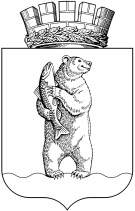 Администрациягородского округа АнадырьПОСТАНОВЛЕНИЕОт 30.12.2015 №719В целях исполнения требований Федерального  закона  от  06.10.2003 N 131-ФЗ "Об общих принципах организации местного самоуправления в Российской Федерации",  Федерального закона от 12.01.1996 N 8-ФЗ "О погребении и похоронном деле" и Устава городского округа Анадырь,ПОСТАНОВЛЯЮ:1. Утвердить стоимость и требования к качеству услугпо погребению, оказываемых супругу, близким родственникам, иным родственникам, законному представителю или иному лицу, взявшему на себя обязанность осуществить погребение умершего на безвозмездной основе в городском округе Анадырь на 2016 год, согласно приложению.2. Признать утратившим силу Постановление Администрации городского округа Анадырь от 2 февраля 2015 года № 43 «Об утверждении стоимости и требований к качеству услуг, предоставляемых согласно гарантированному перечню услуг по погребению в городском округе Анадырь».3. Настоящее постановление вступает в силу с 1 января 2016 года.4. Опубликовать настоящее постановление в газете «Крайний Север».Глава Администрации                                                И.В. ДавиденкоПРИЛОЖЕНИЕ к Постановлению Администрациигородского округа Анадырь           от 30.12.2015№ 719Стоимость и требования к качеству услуг по погребению, оказываемых супругу, близким родственникам, иным родственникам, законному представителю или иному лицу, взявшему на себя обязанность осуществить погребение умершего на безвозмездной основев городском округе Анадырь на 2016 год Об утверждении стоимости и требований к качествууслугпо погребению, оказываемых супругу, близким родственникам, иным родственникам, законному представителю или иному лицу, взявшему на себя обязанность осуществить погребение умершего на безвозмездной основе в городском округеАнадырь на 2016 годN п/пПеречень услуг по погребениюТребования к качеству предоставляемых услугСтоимость услуг, руб.1.Оформление документов, необходимых для погребенияОформление счета-заказа на услуги по погребению1 068,002.Предоставление и доставка гроба и других предметов, необходимых для погребенияПредоставление деревянного гроба. Погрузка и доставка гроба и других предметов, необходимых для погребения, автокатафалком к месту нахождения умершего34 089,003.Перевозка тела (останков) умершего на кладбищеПредоставление автокатафалка для перевозки гроба с телом умершего от дома (морга) до места захоронения 15 701,004.Погребение:4.1.Летний период (с 01.06.по 30.09.)Изготовление могилы ручным и механизированным способом с зачисткой вручную. Закрытие и опускание гроба в могилу. Засыпка могилы вручную и устройство надмогильного холма 32 316,004.2.Зимний период (с 01.10. по 31.05.)Изготовление могилы ручным и механизированным способом с зачисткой вручную. Закрытие и опускание гроба в могилу. Засыпка могилы вручную и устройство надмогильного холма51 009,00Итого:Погребение в летний периодПогребение в зимний период83 174,00101 867,00